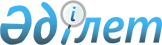 Об установлении квоты рабочих мест для трудоустройства граждан из числа молодежи, потерявших или оставшихся до наступления совершеннолетия без попечения родителей, являющихся выпускниками организаций образования
					
			Утративший силу
			
			
		
					Постановление акимата Урджарского района Восточно-Казахстанской области от 18 мая 2017 года № 155. Зарегистрировано Департаментом юстиции Восточно-Казахстанской области 20 июня 2017 года № 5089. Утратило силу постановлением акимата Урджарского района области Абай от 13 октября 2023 года № 330.
      Сноска. Утратило силу постановлением акимата Урджарского района области Абай от 13.10.2023 № 330 (вводится в действие по истечении десяти календарных дней после дня его первого официального опубликования).
      Примечание РЦПИ.
      В тексте документа сохранена пунктуация и орфография оригинала.
      В соответствии с подпунктом 9) статьи 9 и подпунктом 4) пункта 1 статьи 27 Закона Республики Казахстан от 06 апреля 2016 года "О занятости населения", в целях социальной защиты молодежи, потерявших или оставшихся до наступления совершеннолетия без попечения родителей, являющихся выпускниками организаций образования, испытывающих трудности в поиске работы, для обеспечения их занятости акимат Урджарского района ПОСТАНОВЛЯЕТ:
      1. Установить квоту рабочих мест для молодежи, потерявших или оставшихся до наступления совершеннолетия без попечения родителей, являющихся выпускниками организаций образования, в размере одного процента от общей численности рабочих мест.
      2. Контроль за исполнением настоящего постановления возложить на заместителя акима Урджарского района К. Сеитканова.
      3. Настоящее постановление вводится в действие по истечении десяти календарных дней после дня его первого официального опубликования. Размеры квоты рабочих мест для трудоустройства граждан из числа молодежи, потерявших или оставшихся до наступления совершеннолетия без попечения родителей, являющихся выпускниками организаций образования
					© 2012. РГП на ПХВ «Институт законодательства и правовой информации Республики Казахстан» Министерства юстиции Республики Казахстан
				
      Исполняющий обязанности

      акима Урджарского района

С. Садвакасов
Приложение 1 
к постановлению акимата 
Урджарского района 
от 18 мая 2017 года № 155
№
Наименование предприятия, организации, учреждения
Списочная численность работников
Размер установленной квоты (%)
1
Коммунальное Государственное предприятие на Праве Хозяйственного ведения "Центральная районная больница Урджарского района" управления здравоохранения акимата Восточно-Казахстанской области 
от 250 до 500 чел.
1%
2
Коммунальное Государственное предприятие на Праве Хозяйственного ведения "Межрайонная больница Урджарского района" управления здравоохранения акимата Восточно-Казахстанской области
от 250 до 500 чел.
1%
3
Государственное учреждение "Отдел образования, физической культуры и спорта Урджарского района"
от 0 до 50 чел.
1%
4
Государственное учреждение "Отдел культуры и развития языков Урджарского района" 
от 0до 50 чел.
1%
5
Государственное учреждение "Отдел занятости и социальных программ Урджарского района"
от 50 до 100 чел.
1%